Додаток № 7Технічні вимоги до наклейок та нанесення зображеньЗображення наклейки: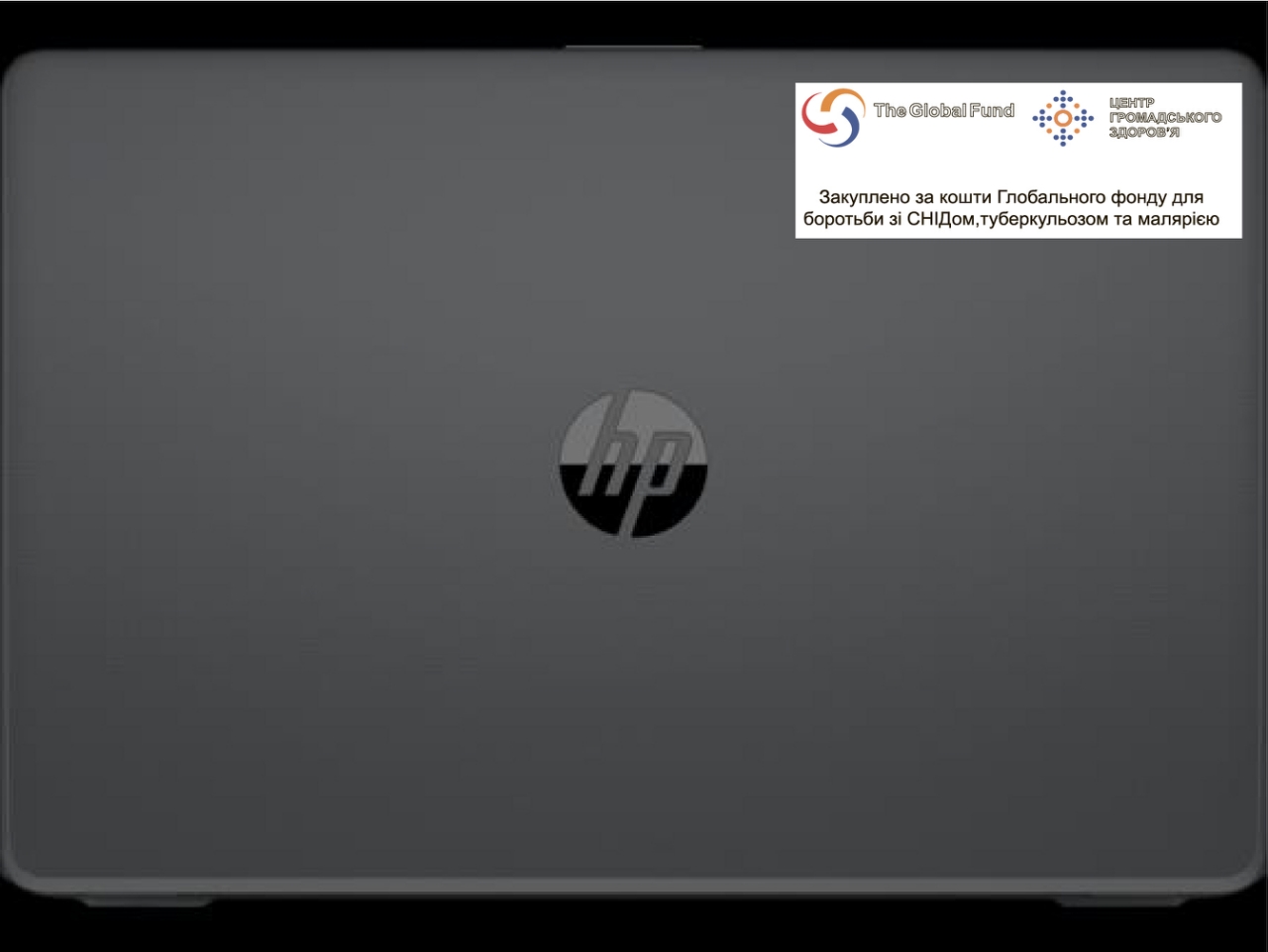 Найменування товаруХарактеристика товару та вимогиКіль-кість,шт.Наклейка на Стерилізатор паровий (автоклав) (код НК 024:2019: 38671 - Стерилізатор паровий)Наклейка  кольорова (розміром 130х40мм) за готовим макетом.Щільність наклейки –70-80 г;Загальна щільність паперу – 130-150 г;Друк – односторонній 4+0Порізка: плотерна6Наклейка на Сухожарова шафа (код НК 024:2019: 35364 - Стерилізатор сухожаровий)Наклейка  кольорова (розміром 130х40мм) за готовим макетом.Щільність наклейки –70-80 г;Загальна щільність паперу – 130-150 г;Друк – односторонній 4+0Порізка: плотерна4Наклейка на Ультранизькотемпературний морозильник (код НК 024:2019: 63325 - Лабораторний холодильник/морозильник) Наклейка  кольорова (розміром 130х40мм) за готовим макетом.Щільність наклейки –70-80 г;Загальна щільність паперу – 130-150 г;Друк – односторонній 4+0Порізка: плотерна6Наклейка на Термостат лабораторний (код НК 024:2019:  37028 - Лабораторний термостат)Наклейка  кольорова (розміром 130х40мм) за готовим макетом.Щільність наклейки –70-80 г;Загальна щільність паперу – 130-150 г;Друк – односторонній 4+0Порізка: плотерна7